Конкурс «А у кого круче шляпка»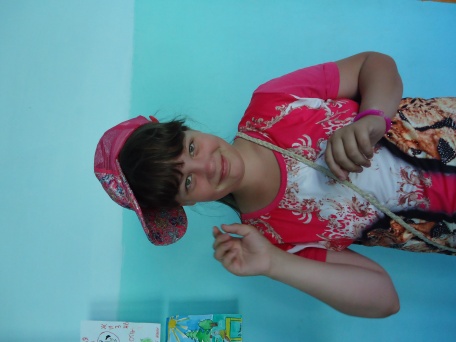 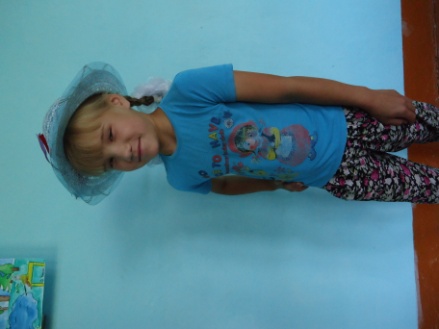 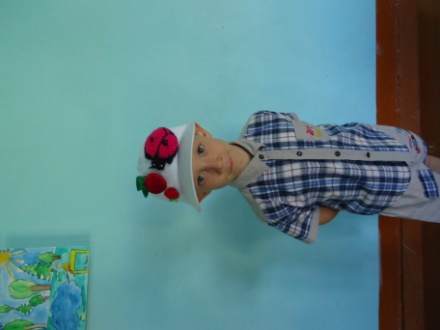                                                                                                                                 Искорцев Никита –                                                                                                                                                        победитель конкурса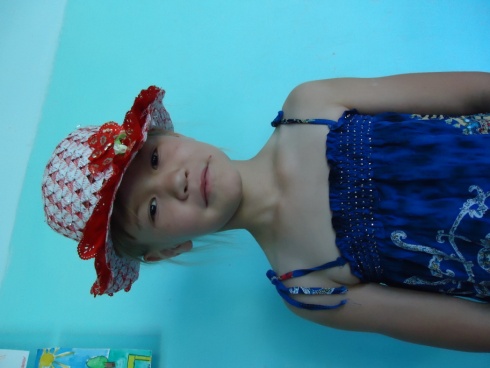 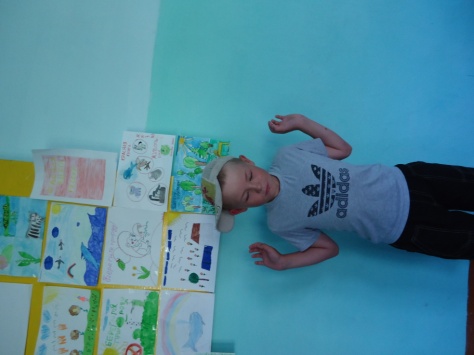 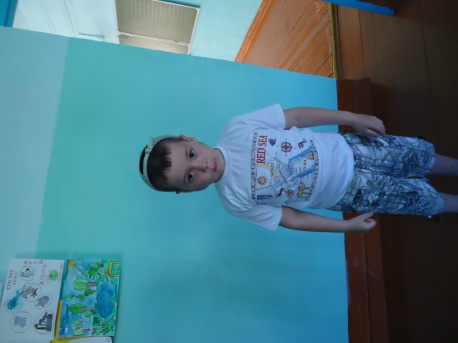 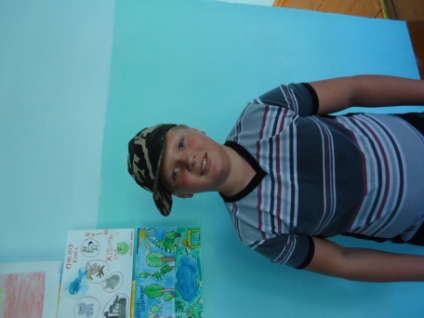 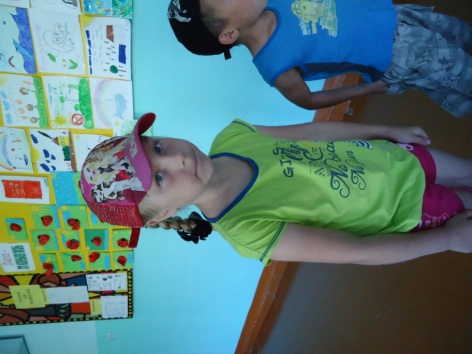 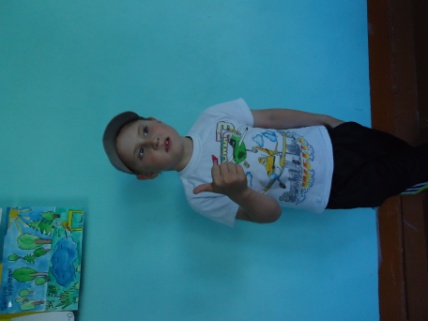   Д Е Н Ь    И М Е Н Н И Н И К А    ПОДАРОК  СВОИМИ РУКАМИ    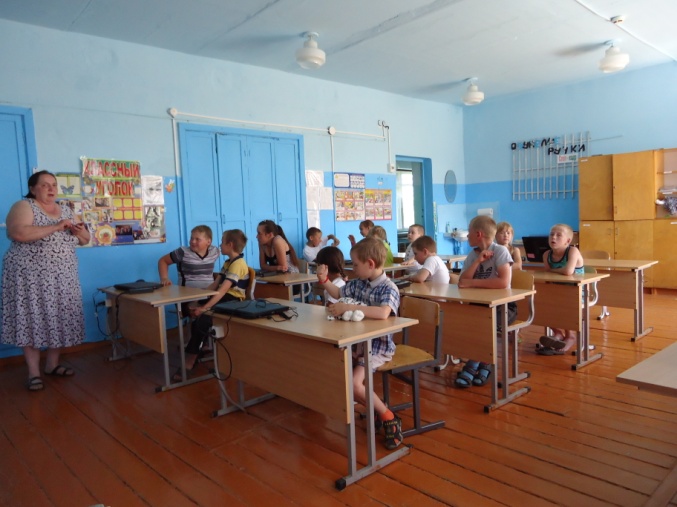 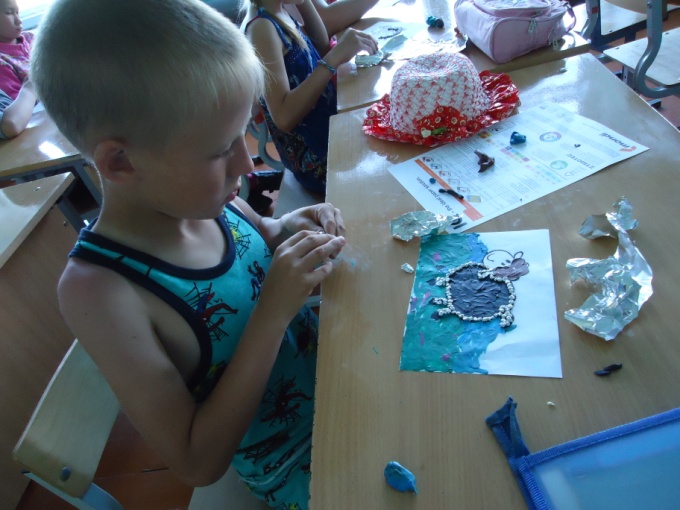 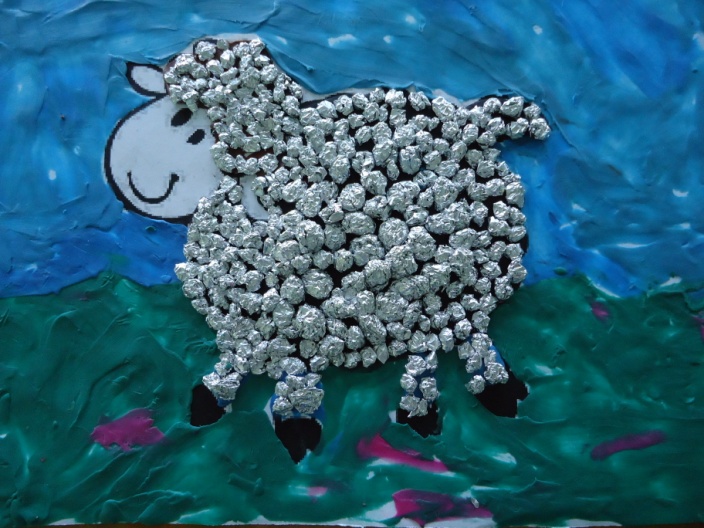 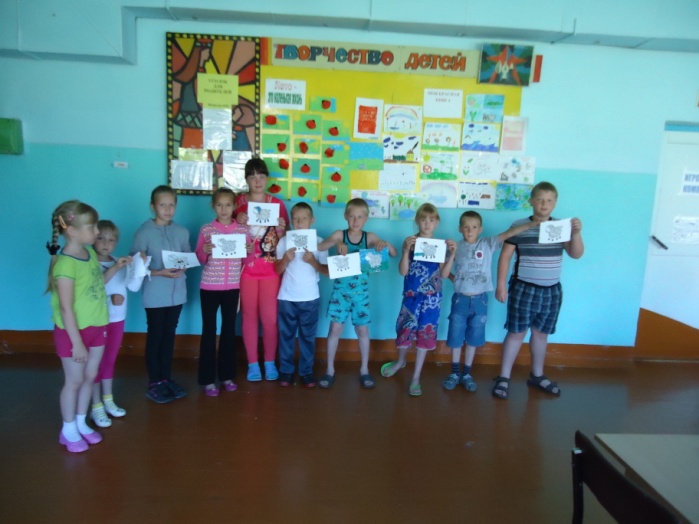 Творческая мастерская «Пластилинография»Вот что мы умеем….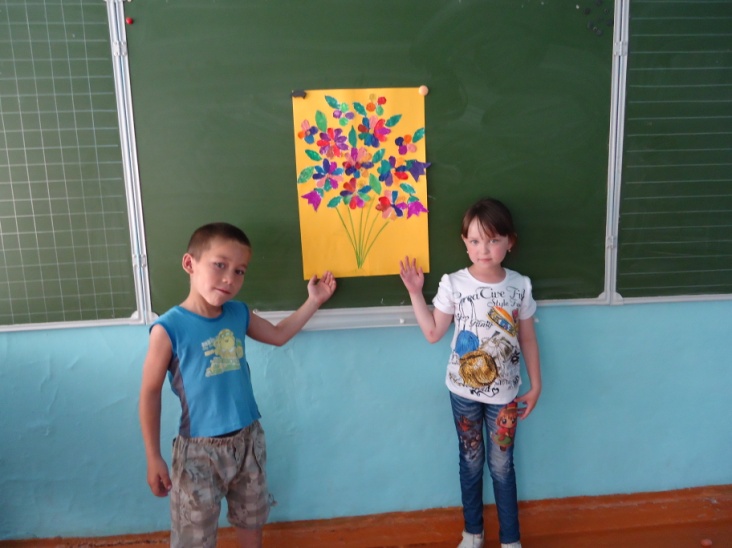 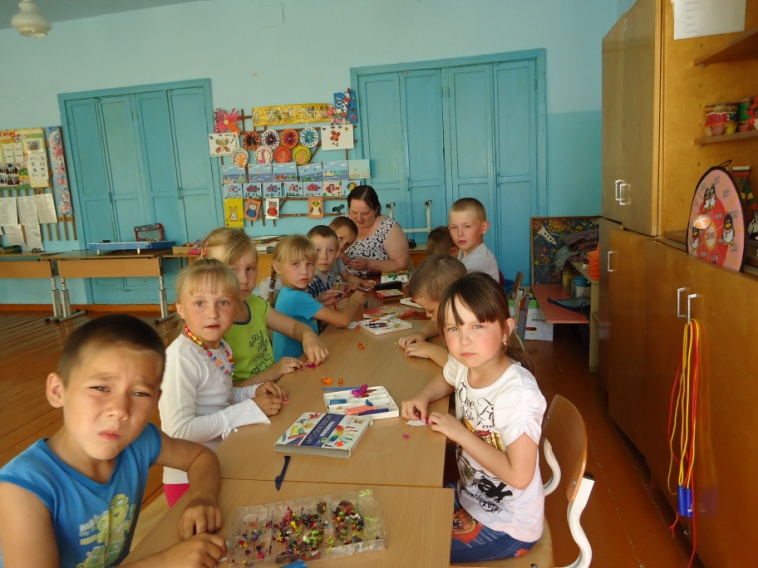 